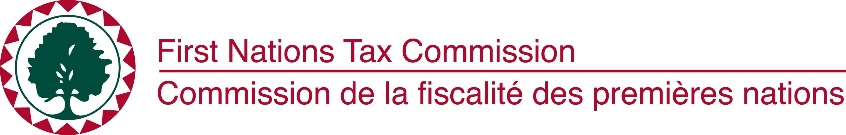 ______________________ First NationDraft Work PlanThis draft Work Plan sets out the tasks necessary to develop a typical First Nation service tax law and service costs and construction schedule.Development of First Nation Service Tax LawDetermination of Service Costs and Construction Schedule for Service TaxTaskActivitiesWhoTimetable[estimated date expected]CommentsDetermine team for service tax law implementation FN and FNTC identify their contact persons for law development.FN FNTCMonth 1FN confirmation of legal counselFN to confirm legal counsel for law development and send contact info to FNTCFNMonth 1Information sessions or consultation with potential taxpayers or membershipFN develops presentation. FNTC can offer presentation templates and technical support.FN to determine suitable date for presentation.FN (FNTC)Month 1 or after law developed and before notification.OptionalDevelopment of Service Tax Law1st draft of Proposed LawDevelop cost/construction schedule (see below)FN review of FNTC comments and 2nd draftFinal Proposed Law submitted to Chief & CouncilFN BCR approval of proposed lawFN (legal) FNTC FN (registered professionalFN (legal)Chief & CouncilMonths 1-3Developing cost estimates and construction schedule may take several months if not started prior to law developmentOnce FN legal is confirmed, drafting depends on pace of legal counsel (typically 2-3 months)Law development grant may be available. FMA Representation and Notification Period  Preparation of Section 6 notice. Notice mailed or emailed to FNTC (FNTC Registrar)Notice posted in a public place.Notice published in the First Nations GazetteDistributing copies of the law when requested.Sending copy of proposed law to FNTC.Retaining any written representations made to FN concerning the law and representation process (includes emails).  If a public meeting is held, noting any oral representations made at a public meeting concerning the proposed law.FN (legal) and FNTCFN FNFNFNFNFNFNFN Months 4-5Law notification is a requirement under the FMA. FNTC has developed a one-page sample notice (sample section 6 notice). It describes the law and invites individuals to comment on the law. It also contains contact information. If the First Nation chooses to hold a public meeting, the notice would provide the date and location of the public meeting.FNTC can provide a sample representation plan to facilitate representation and notification activities. Section 6 notice period must be for at least 45 days for law notification.If a First Nation has an existing tax base additional notification is required (e.g., notice published in newspaper, FN website, or in a newsletter).FN approval and Submission of Law (after representation period)Consideration of representations (if any).Chief & Council approval of law.Invitation of further representation to the FNTC under s.7 (if written representations are made). Confirmation letter under s.8 that FMA requirements have been met.Submission of law to FNTC Registrar.Chief & CouncilChief & CouncilFN FN Month 5FNTC has a sample s.7 letter.FNTC has a sample s.8 letter.FNTC Review and approval considerationReviews law and s.7 representations, if any.Approves compliance with legislative framework.Law comes into force the later of the day after FNTC approval, or date set by the First Nation.FNTC If FN receives representations, FNTC must allow 30 days for further representations.TaskActivitiesWhoTimetable[estimated date expected]CommentsEstimated Cost of ServiceDetermine the total estimated cost of service and the proportion of that estimated cost the First Nation will recover through the service tax.The total estimated cost of service reviewed and certified by a registered professionalFN Registered professional (professional engineer or architect)variesThe time needed to complete the cost estimate will vary greatly depending on how much planning is done prior to starting law developmentIn calculating the total estimated cost of the service include only the following costs: property acquisition costs;capital costs;professional services costs, including engineering and legal fees;debt servicing costs;administration costs, including costs of the review panel; andother costs that will be directly incurred in undertaking and financing the service.Construction ScheduleDevelop a construction scheduleConstruction schedule reviewed and certified by a registered professionalFNRegistered professionalvariesThe time needed to develop a construction schedule will vary greatly depending on how much planning is done prior to starting law developmentConstruction schedule includes proposed dates for commencement and completion of all design and construction components of the service